ЛОЗІВСЬКА МІСЬКА РАДА ХАРКІВСЬКОЇ ОБЛАСТІ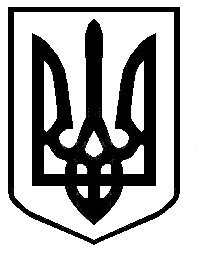 УПРАВЛІННЯ ОСВІТИ, МОЛОДІ ТА СПОРТУНАКАЗПро зарахування дітей до 1-х класівзакладів загальної середньої освітина 2021/2022 навчальний рікКеруючисьст.53 Конституції України, ст.12, 13 Закону України «Про освіту», ст.8, 9 Закону України «Про повну загальну середню освіту», ст. 32 Закону України «Про місцеве самоврядування в Україні», на виконання  наказу Міністерства освіти і науки України від 16.04.2018 №367 «Про затвердження Порядку зарахування, відрахування та переведення учнів до державних та комунальних закладів освіти для здобуття повної загальної середньої освіти», рішення VIсесії VIIІ скликання від 15.02.2021 №182 «Про закріплення території обслуговування за закладами загальної середньої освіти, підпорядкованими Управлінню освіти, молоді та спорту Лозівської міської ради Харківської області» та з метою забезпечення конституційного права громадян на здобуття освіти, територіальної доступності повної загальної середньої освіти, формування оптимальної мережі закладів загальної середньої,організованого прийому дітей до 1-х класів у місті Лозова і на території старостинських округів Лозівської міської радиНАКАЗУЮ:1.Керівникам закладів загальної середньої освіти:1.1. Розпочати 01.03.2021прийом заяв (додаток 1)та документів про зарахування дітей до 1-х класів 2021/2022 навчального року.1.2.Розмістити інформацію про порядок зарахування учнів до 1класу та територію обслуговування закладу освіти на офіційному вебсайті закладу.До 01.03.2021	1.3. Не приймати заяви про зарахування дітей упродовж                             01.06.-15.06.2021, а після 15.06.2021– приймати за наявності вільних місць.	1.4. Проводити інформаційно-роз’яснювальну роботу серед батьків майбутніх першокласників щодо процедури зарахування дітей до 1-х класів, умов проведення жеребкування для зарахування дітей на вільні місця, відповідальності за повноту і достовірність усієї інформації та усіх документів, що подаються до закладу, та права письмового оскарження неправомірної відмови у зарахуванні до закладу освіти. Постійно1.5. Зарахувати усіх дітей, якщо станом на 31.05.2021кількість поданих заяв не перевищує загальної кількості місць у першому класі, та видати відповідний наказ; список зарахованих учнів, із зазначенням їх прізвищ, оприлюднити виключно в закладі освіти.01.06.20211.6. Розпочати процедуру зарахування дітей, якщо станом на 31.05.2021 кількість поданих заяв перевищує загальну кількість місць у першому класі, за правилами, визначеними Порядком зарахування, відрахування та переведення учнів до державних та комунальних закладів освіти для здобуття повної загальної середньої освіти (далі – Порядок).31.05.20211.7. Інформувати Управління освіти, молоді та спорту Лозівської міської ради Харківської області (далі - Управління) про очікувану кількість першокласників та кількість фактично поданих заяв (додаток 2).Станом на перше число кожного місяця(березень-серпень 2021 року)2. Начальнику відділу дошкільної, загальної середньої, позашкільної освіти Наталії БОНДАРЕНКО:2.1.Розглядати письмові оскарження з питань неправомірної відмови у зарахуванні до закладу освіти у терміни, визначені Порядком.За наявності	2.2. Сприяти зарахуванню дітей до інших закладів загальної середньої освіти у разі перевищення спроможності обраного батьками закладу.За потреби	3. Покласти персональну відповідальність на директорів закладів загальної середньої освіти за дотримання закладом положень Порядку зарахування, відрахування та переведення учнів до державних та комунальних закладів освіти для здобуття повної загальної середньої освіти. Постійно 	4. Керівникам закладів дошкільної освіти довести до відома батьків майбутніх першокласників інформацію про терміни початку та закінчення прийому заяв для вступу їхніх дітей до 1 класу у 2021 році.До 01.03.20215.Контроль за виконанням наказу покласти на заступника начальника Управління Володимира МУЗИКУ.Начальник Управлінняосвіти, молоді та спорту                       Вікторія УРВАНЦЕВАВізи:	Заступник начальника Управління                                                 Володимир МузикаНачальник відділу дошкільної, загальноїсередньої, позашкільної освіти                                                      Наталія БондаренкоЮрисконсульт                                                                                  Єлизавета КохтенкоДодаток 1до наказу Управління освіти, молоді та спорту Лозівської міської ради Харківської областівід 22.02.2021 № 65ЗАЯВА про зарахуванняДодаток 2до наказу Управління освіти, молоді та спорту Лозівської міської радиХарківської областівід 22.02.2021 № 65Інформація станом на 01.___.2021 __________________________________(назва закладу освіти)про набір до 1 класу 2021/2022 навчального року*Вказати реквізити програми (під таблицею)22 лютого 2021 рокуЛозова№65ЗРАЗОКДиректору _______________________                       (повне найменування закладу освіти)_________________________________(прізвище та ініціали директора)_________________________________,(прізвище, ім’я та по батькові (за наявності) заявника чи одного з батьків дитини)який (яка) проживає за адресою:________________________________(адреса фактичного місця проживання)Контактний телефон: ______________Адреса електронної поштової скриньки: ________________________Прошу зарахувати _______________________________________________                                                                            (прізвище, ім’я та по батькові (за наявності), дата народження)до ___ класу, який (яка) фактично проживає (чи перебуває) за адресою ____________________________________________________________________на _____________ форму здобуття освіти.Повідомляю про:наявність права на першочергове зарахування: так/ні (потрібне підкреслити) (_______________________________________________________);                                 (назва і реквізити документа, що підтверджує проживання на території обслуговування закладу освіти)навчання у закладі освіти рідного (усиновленого) брата/сестри: так/ні (потрібне підкреслити) _______________________________________________;                                                                                (прізвище, ім’я та по батькові (у разі наявності) брата/сестри)про роботу одного з батьків дитини в закладі освіти __________________ ____________________________________________________________________;                                            (прізвище, ім’я та по батькові (у разі наявності), посада працівника закладу освіти)про навчання дитини у дошкільному підрозділі закладу освіти: так/ні (потрібне підкреслити);потребу у додатковій постійній чи тимчасовій підтримці в освітньому процесі: так/ні (потрібне підкреслити);інші обставини, що є важливими для належної організації освітнього процесу: ____________________________________________________________.Підтверджую достовірність всієї інформації, зазначеної в цій заяві та у наданих до заяви документах.Додатки:(за переліком, визначеним пунктом 4 розділу І Порядку зарахування, відрахування та переведення учнів до державних та комунальних закладів освіти для здобуття повної загальної середньої освіти, затвердженого наказом Міністерства освіти і науки України від 16 квітня 2018 року № 367)_________                                                                ________________         (дата)                           (підпис)Планова кількість 1-х класівПланова кількість у учнів 1-х класахІз загальної кількості дітей будуть навчатися Із загальної кількості дітей будуть навчатися Із загальної кількості дітей будуть навчатися Із загальної кількості дітей будуть навчатися Планова кількість 1-х класівПланова кількість у учнів 1-х класахЗа програмою НУШЗа програмою НУШЗа програмою освітніх проектів(вказати  яких*)За програмою освітніх проектів(вказати  яких*)Планова кількість 1-х класівПланова кількість у учнів 1-х класахплануєтьсяфактично заявплануєтьсяфактично заяв